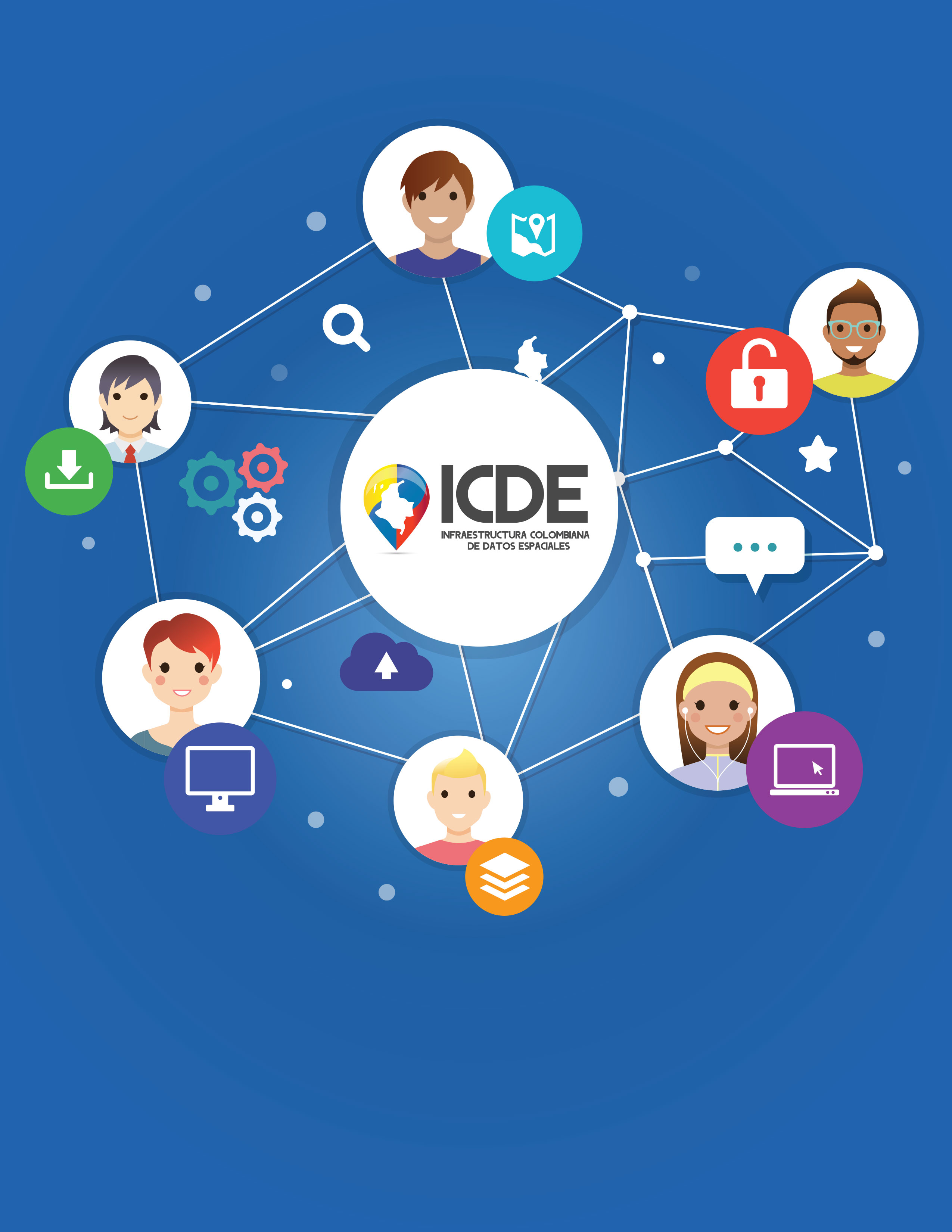 Calidad de los datos *Alcance o nivel de medición de la calidad (*/R): Nombre: XxxxxxxxElemento/Subelemento de calidad (*): MedidaMétodo de evaluaciónResultado cuantitativo(*)Resultado descriptivo (C)Declaración: XxxxxResultado de cobertura (C)Tipo de representación especial: XxxxxxNúmero de dimensiones: XxxxxxTamaño de la dimensión: XxxxxxGeometría de la celda: XxxxxxDisponibilidad de parámetros de transformación: Xxxxxx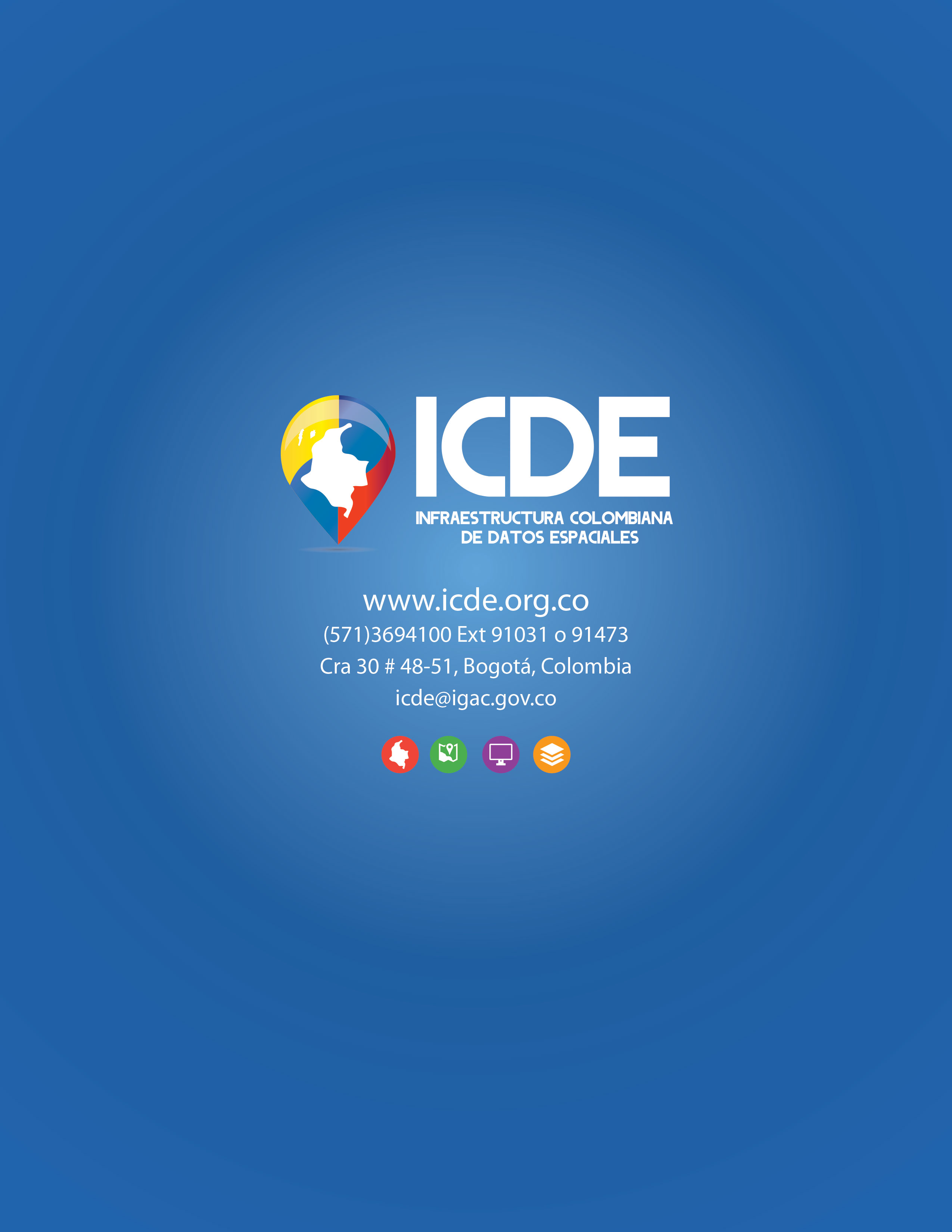 Identificador de la medida*Nombre de la medida*Alias de la medida (O)Nombre de la medida básica de calidad *Definición de la medida básica *Tipo de valor *Nombre del parámetro (C)Definición del parámetro (C)Tipo de método de evaluación*Descripción del método de evaluación *Fuente de referencia (C)Fecha de la evaluaciónNivel de conformidad*Unidad de valor del resultado (C)Resultado *